Ünlü ekonomistten Türkiye için çok kötü haberMakro ekonomist ve finans tarihçisi Russell Napier, İsviçre’nin en saygın gazetesi 
Neue Zürcher Zeitung’la mülakatında Türkiye'yle ilgili önemli saptamalarda bulundu. cumhuriyet.com.tr  21 Mayıs 2018 

Makro ekonomist ve finans tarihçisi Russell Napier, İsviçre’nin en saygın gazetesi Neue Zürcher Zeitung’la mülakatında Türkiye'yle ilgili önemli tespitlerde bulundu.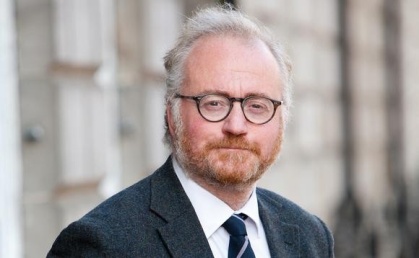 Yaptığı analizde, küresel piyasalarda 1980'lerin yeniden yaşanacağını ve Türkiye'yi büyük bir krizin beklediğini iddia eden Napier “Türkiye’nin iflası başladı” dedi. En geç seçimlerden sonra, Türk Lirasının muazzam değer kaybedeceğini söyleyen ekonomist, Türkiye'nin 400 milyar doları bulan borcunu ödeyemeyecek duruma geldiğini ifade etti. 
Bunun yaratacağı krizin en çok Fransız ve İtalyan bankalarını vuracağını öngören iktisatçı, 
AB’nin bu bankaları kurtaracağını da ifadelerine ekliyor.Özellikle döviz üzerinden borcu olan firmaların borçlarını ödemekte zorlandığını söyleyen ekonomist, Türkiye'den OTAŞ (Türk Telekom) ve Doğuş holding örneklerini vererek 
bu şirketlerin şimdiden borç yapılandırmasına gittiğinin de altını çiziyor.Global krizin Türkiye’nin iflasıyla tetikleneceğini söyleyen Napier, daha önce de Türk hükümetinin dövize çıkış denetimi getirmesinin kaçınılmaz olduğunu iddia etmişti. 1567 sayılı Türk Parasının Kıymetini Koruma Hakkında Kanun'da geçtiğimiz hafta değişikliğe gidilmiş, yasaya aşağıdaki bölüm eklenmişti:''Kıymetli madenler ve kıymetli taşlarla bunlardan mamul veya bunları muhtevi her nevi eşya ve kıymetlerin kambiyo, nukut, esham, tahvilat ve ticari senetlerle tediyeyi temine yarayan her türlü vasıta ve vesikaların alım satımı ile memleketten ihracı veya memlekete ithalinin tanzim ve tahdidine ve Türk parasının kıymetinin korunması zımnında kararlar almaya Bakanlar Kurulu yetkilidir''